Муниципальное казенное дошкольное образовательное учреждение  д/с  №2 «Ласточка» общеразвивающего вида городского поселения -           г. Семилуки Воронежской областиПроект «Огород на окне»во второй младшей группе «Золотой ключик»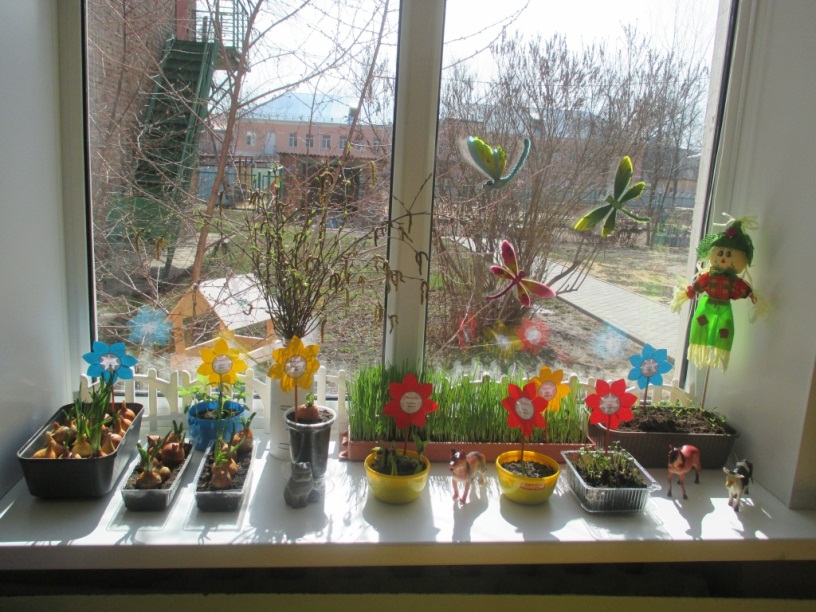 Выполнилавоспитатель Будина Е. Н.2015 годПроект «Огород на окне»Актуальность Проекта:С самого рождения ребенок является первооткрывателем, исследователем того мира, который его окружает. А особенно ребенок – дошкольник.   Китайская пословица гласит: «Расскажи – и я забуду, покажи – и я запомню, дай попробовать и я пойму». Так и ребенок усваивает все прочно и надолго, когда слышит, видит и делает сам.  Дети младшего дошкольного возраста в недостаточной степени имеют представления о растениях, о условиях необходимых для их роста .  Проект направлен на расширение и обобщение знаний о культурных огородных растениях. Научившись понимать состояние растений, ребенок будет видеть в зеленом ростке особое живое существо, жизнь которого целиком зависит от того, получает он уход или нет.Таким образом, решаются задачи познавательно-исследовательского, социально-личностного, эстетического развития ребенка. Маленькие дети любят действовать. Приобщение к посильному труду по уходу за растениями – это развитие таких качеств, как ответственность за выполнение поручения, за полученный результат, обязательность, целеустремленность. Участники Проекта:Дети второй младшей группы «Золотой ключик», воспитатель, родители.Тип Проекта:По содержанию: обучающий, познавательный, исследовательский.По числу участников: групповой (дети второй младшей группы).По времени проведения: краткосрочный (3 недели).По характеру: в рамках ДОУ.Цель Проекта:Поддерживать детское любопытство и развивать интерес детей к совместному со взрослым и самостоятельному познанию (через наблюдения за растениями).Задачи Проекта:Обогащать представления о растениях и поддерживать стремление отражать их в разных продуктах детской деятельности. Развивать интерес к развитию и росту растений, наблюдательность и любознательность.Формировать у детей представления о росте и потребности растений. Дать наглядное представление о необходимости света, тепла и влаги  для их роста.Формировать представления о структуре трудового процесса. Развивать интерес к посадке растений (лук), посеву крупных семян (бобов, гороха).Развивать умение узнавать и называть части растения.Создать условия для участия родителей в образовательном процессе. Совместно со взрослым устанавливать взаимосвязь «цель — результат» в труде. Формировать чувство ответственности при уходе за растениями: вовремя полить, рыхлить почву.Способствовать развитию самостоятельности, уверенности, положительной самооценки. Проект включает в себя три этапа:Подготовительный.Основной (исследовательский).Заключительный.Значимость Проекта для всех его участников:Дети получают знания по уходу за культурными огородными растениями, формируются представления о структуре трудового процесса. Дети узнают  и называют части растения.Воспитатель продолжает осваивать  метод проектирования, который позволяет  эффективно развивать познавательно-исследовательское и творческое мышление дошкольников.Родители активно участвуют в подготовке материалов (подборка семян для посадки), в оформлении огорода на подоконнике. Предполагаемый результат Проекта:Дети знают и применяют полученные знания по уходу за культурными огородными растениями.Этапы работы над Проектом:  1. ПодготовительныйСодержание деятельности воспитателя и детей:		- определение темы Проекта;- формулировка цели и определение задач;- подборка материала по теме Проекта (литература, наглядный материал, дидактические, сюжетные игры, физкультминутки, фото, семена, муляжи овощей, материалы для посадки);- составление плана основного этапа Проекта.Работа с родителями:- беседа с родителями о предстоящей работе;- подготовка семян и луковиц;Срок реализации: 25 – 30 марта	Ответственные за выполнение: воспитатель, родители.   2. Основной (исследовательский) 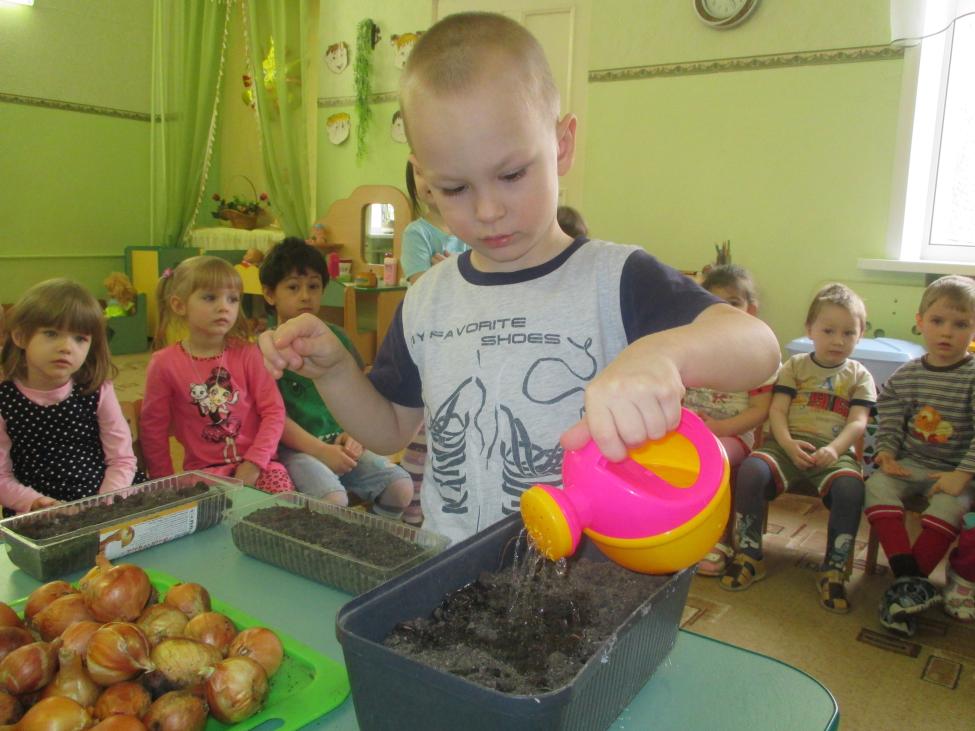 Содержание деятельности воспитателя и детей:	рассматривание и сравнение семян (помидор, морковь, огурец, перец, кабачок, горох, фасоль). посадка: лук (коллективно), горох, фасоль, перец, морковь (корнеплод) – индивидуально;посев: пшеница, бархатцы, бальзамин.исследовательская и практическая деятельность по изучению особенностей выращивания культурных насаждений:- подготовка почвы;- отбор хороших семян от плохих;- знакомство с моделью трудового процесса;- посадка;- установка на светлое место; - полив;     - рыхление; 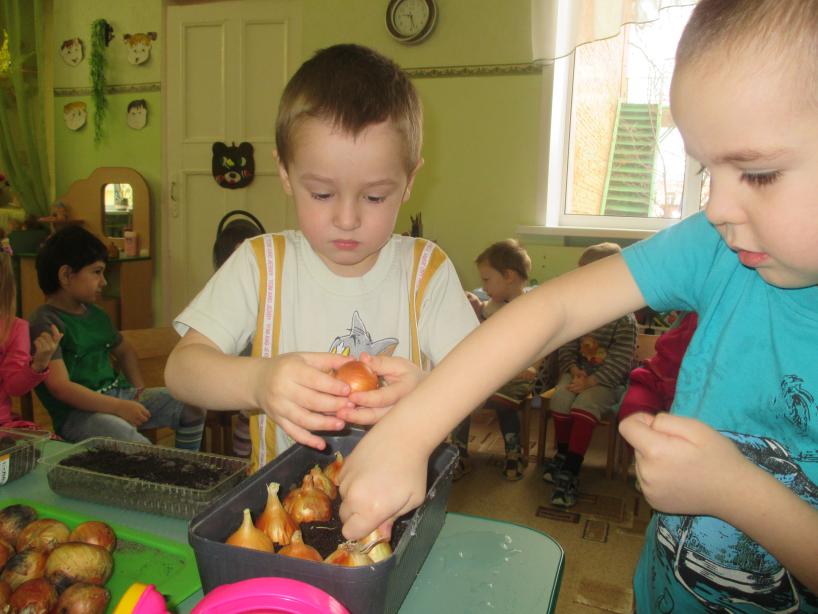 - оформление огорода на окне;- установка дежурства по уходу;- наблюдение за первыми всходами и дальнейшим развитием;- знакомство с моделью строения растения; - ведение дневника наблюдения;- опыт: лук -  в темном месте без полива, лук -  на солнечном месте с поливом;- отражение результата в художественно - творческой  деятельности. - чтение детской литературы про овощи;- отгадывание загадок про овощи;- дидактические игры: «Что сначала, а что потом?», «Собери из частей целое»,  «Чудесный мешочек» и др.Работа с родителями:беседы с родителями: «Для чего нужен «огород на окне»?помощь родителей в оформлении «мини – огорода»;памятка для родителей «Лук от всех недуг»;подборка литературы про овощи с участием родителей;Срок реализации: 30 марта – 10 апреляОтветственные за выполнение: воспитатель, дети, родители.ЗаключительныйСодержание деятельности воспитателя и детей:	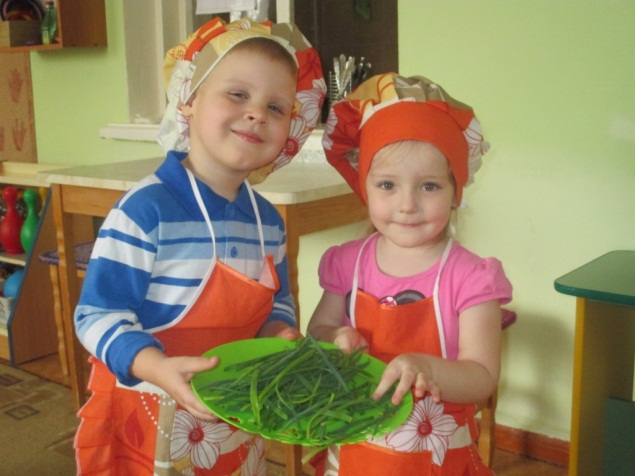 анализ полученных результатов; оформление дневника наблюдения;презентация Проекта «Огород на окне».  Работа с родителями:Предложить родителям продолжать работу по ознакомлению с овощами с мая по август. Срок реализации: 13 – 17 апреля  Ответственные за выполнение: воспитатель, родители.